Сообщение о возможном установлении публичного сервитутаАдминистрация муниципального образования «Морозовское городское поселение Всеволожского муниципального района Ленинградской области», в связи с Ходатайством ООО «Флагман», размещает Сообщение о возможном установлении публичного сервитута.Цель установления публичного сервитута: для эксплуатации существующей наружной тепловой сети ООО «Флагман» (в соответствии ст. статьей 39.37 Земельного кодекса Российской Федерации).Адрес или иное описание местоположения земельного участка (участков), в отношении которого испрашивается публичный сервитут: земли государственная собственность на которые не разграничена в кадастровых кварталах: 47:07:1703011,  47:07:1703008, 47:07:1703009, 47:07:1703007, 47:07:1703021, расположенные по адресу: Всеволожский муниципальный район, Морозовское городское поселение.Адрес, по которому заинтересованные лица могут ознакомиться с поступившим ходатайством об установлении публичного сервитута: г.п. им. Морозова, ул. Спорта, д.5, каб.206Срок размещения данного сообщения – 30 календарных дней.Срок подачи заявлений в течении срока размещения сообщения.Время приема по понедельникам с 10ч.00м. до 17ч.00м.Официальные сайты в информационно-телекоммуникационной сети "Интернет", на которых размещено сообщение о поступившем ходатайстве об установлении публичного сервитута: adminmgp.ru Приложение: Графическое описание местоположения границ публичного сервитута.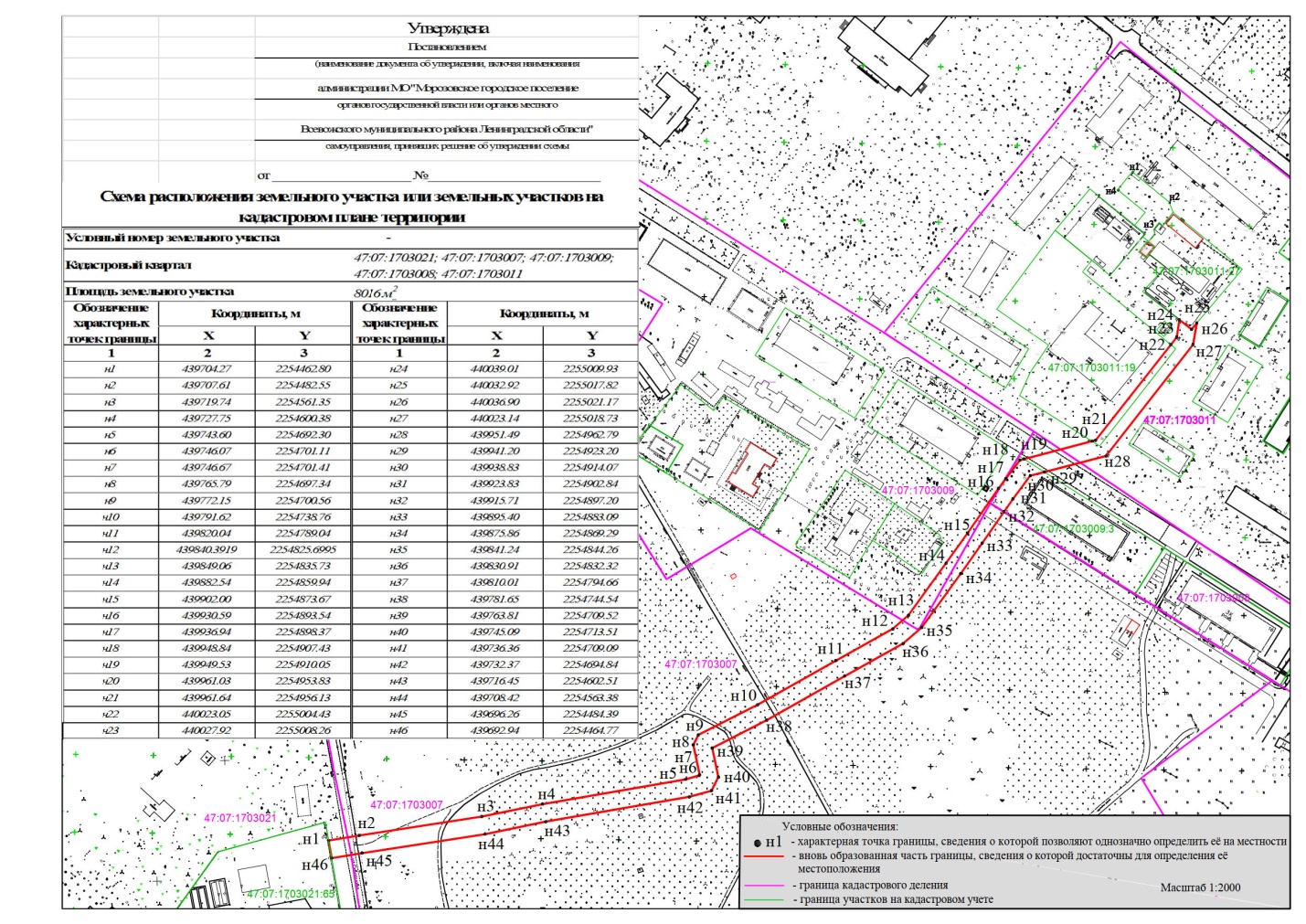 